8Away in a manger, no crib for a bed,The little Lord Jesus laid down his sweet head;The stars in the bright sky looked down where He lay;The little Lord Jesus asleep on the hay.The cattle are lowing, the baby awakes, But little Lord Jesus, no crying He makes; I love you, Lord Jesus! Look down from the skyAnd stay by my side until morning is nigh.Be near me Lord Jesus; I ask you to stayClose by me forever and love me, I pray;Bless all the dear children in Your tender care,And fit us for heaven to live with You there.9Silent night, holy night
All is calm, all is bright
Round yon Virgin Mother and Child
Holy Infant so tender and mild
Sleep in heavenly peace
Sleep in heavenly peace

Silent night, holy night!
Shepherds quake at the sight
Glories stream from heaven afar
Heavenly hosts sing Alleluia!
Christ, the Saviour is born
Christ, the Saviour is born

Silent night, holy night
Son of God, love's pure light
Radiant beams from Thy holy face
With the dawn of redeeming grace
Jesus, Lord, at Thy birth
Jesus, Lord, at Thy birth10Come and join the celebration,It’s a very special dayCome and share our jubilation,There’s a new King born today.See the shepherdsHurry down to Bethlehem;Gaze in wonderAt the Son of God who lay before them.Wise men journey,Led to worship by a star,Kneel in homage,Bringing precious gifts from lands afar.“God is with us” round the world the message bring;He is with us,“Welcome” all the bells on earth are pealing.11O come all ye faithful,Joyful and triumphant,O come ye, O come ye to Bethlehem;Come and behold Him,Born the King of angels.O come let us adore Him,O come let us adore HimO come let us adore Him,Christ the LordGod of God,Light of lightLo He abhors not the virgin’s womb;Very God, begotten, not created.Sing choirs of angels,Sing in exultation,Sing all ye citizens of heaven above;Glory to God in the highest.1While shepherds watched their flocks by night,All seated on the ground,The angel of the Lord came downAnd glory shone around.“Fear not” said he, for mighty dreadHad seized their troubled minds;“Glad tidings of great joy I bringTo you and all mankind”“To you in David’s town this dayIs born of David’s line,A Saviour, who is Christ the LordAnd this shall be the signThe heavenly babe you there shall findTo human view displayedAll meanly wrapped in swaddling bandsAnd in a manger laid”.Thus spoke the seraph and forthwithAppeared a shining throngOf angels praising God, who thusAddressed their joyful song“All glory be to God on highAnd on the earth be peaceGoodwill henceforth from heaven to menBegin and never cease”.CHRISTMAS CAROLS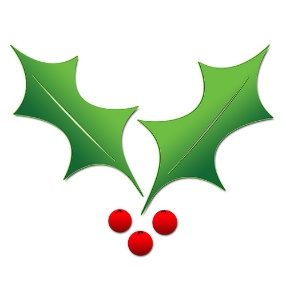 2We three kings of Orient areBearing gifts we travelled so far,Field and fountain, moor and mountainFollowing yonder star.O star of wonder, star of nightStar with royal beauty brightWestward leading, still proceeding,Guide us to thy perfect lightFrankincense to offer have I,Incense owns a Deity nigh,Prayer and praising, all men raising,Worship Him, God most high.Myrrh is mine, its bitter perfumeBreathes a life of gathering gloomSorrowing, sighing, bleeding, dying,Sealed in a stone cold tomb.Glorious now behold Him arise,King and God and sacrificeHeaven sings AlleluiaAlleluia, the earth replies.3The first Nowell, the angel did sayWas to certain poor shepherds in fields as they layIn fields where they lay keeping their sheep,On a cold Winter’s night that was so deep.Nowell, Nowell, Nowell, Nowell,Born is the King of Israel.They looked up and saw a starShining in the East, beyond them far,And to the earth it gave great light,And so it continued both day and night.And by the light of that same star,Three wise men came from country farTo seek for a King was their intentAnd to follow the star wherever it went.This star drew nigh to the North WestOver Bethlehem it took its restAnd there it did both stop and stayRight over the place where Jesus lay.Then entered in those wise men threeFall reverently upon their kneeAnd offered there in His presenceTheir gold and myrrh and frankincense.Then let us all with one accordSing praises to our heavenly LordThat hath made heaven and earth of noughtAnd with His blood mankind hath bought.4. Hark the herald angels sing
"Glory to the newborn King!
Peace on earth and mercy mild
God and sinners reconciled"
Joyful, all ye nations rise
Join the triumph of the skies
With the angelic host proclaim:
"Christ is born in Bethlehem"
Hark! The herald angels sing
"Glory to the newborn King!"

Christ by highest heav'n adored
Christ the everlasting Lord!
Late in time behold Him come
Offspring of a Virgin's womb
Veiled in flesh the Godhead see
Hail the incarnate Deity
Pleased as man with man to dwell
Jesus, our Emmanuel
Hark! The herald angels sing
"Glory to the newborn King!"

Hail the heav'n-born Prince of Peace!
Hail the Son of Righteousness!
Light and life to all He brings
Ris'n with healing in His wings
Mild He lays His glory by
Born that man no more may die
Born to raise the sons of earth
Born to give them second birth
Hark! The herald angels sing
"Glory to the newborn King!"5.O little town of BethlehemHow still we see thee lieAbove thy deep and dreamless sleepThe silent stars go by.Yet in thy dark street shinethThe everlasting  LightThe hope and fears of all the yearsAre met in thee tonight O morning stars togetherProclaim the holy birthAnd praises sing to God the KingAnd peace to all the earth;For Christ is born of MaryAnd gathered all above,While mortals sleep, the angels keepTheir watch of wondering love.How silently, how silently,The wondrous gift is given.So God imparts to human heartsThe blessings of His heaven.No ear may hear His coming;But in this world of sin,Where meek souls will receive Him,Still the dear Christ enters in.O holy child of BethlehemDescend to us, we prayCast out our sin and enter in; Be born in us today.We hear the Christmas angelsThe great glad tidings tell;O come to us, abide with us,Our Lord Emmanuel.6.See Him a lying on a bed of strawA draughty stable with an open doorMary cradling the babe she boreThe Prince of Glory is His name.O now carry me to BethlehemTo see the Lord appear to menJust as poor as was the stable then,The Prince of Glory when He came.Star of silver, sweep across the sky,Show where Jesus in the manger liesShepherds, swiftly from your stupor riseTo see the Saviour of the world.Angels sing again the song you sangBring God’s glory to the heart of man,Sing that Bethlehem’s little baby canBe salvation to the soul.Mine are riches from your poverty,From your innocence, eternity;Mine, forgiveness by your death for me,Child of sorrow for my joy.7Ding dong merrily on high,
In heav'n the bells are ringing:
Ding dong! verily the sky
Is riv'n with angel singing.
Gloria, Hosanna in excelsis!

E'en so here below, below,
Let steeple bells be swungen,
And "io, io, io!"
By priest and people sungen.
Gloria, Hosanna in excelsis!

Pray you, dutifully prime
Your matin chime, ye ringers;
May you beautifully rime
Your evetime song, ye singers.
Gloria, Hosanna in excelsis!